  Minuta Comité de PropuestasReunión CP09-2020Fecha: 25 de mayo de 2020Hora: De 9:30 am a 1:30 pmSesión Virtual vía TeamsAsistentes AgendaSaludoAjuste y revisión de presupuesto para la SF adicionales bajo mecanismo COVID19.Lugar y fecha próxima reuniónDesarrolloPunto 1: SaludoLcda. Marta Alicia de Magaña brinda un cálido saludo a los presentes, agradeciendo el tiempo para conectarse a la reunión. Punto 2: Ajuste y revisión de presupuesto para la SF adicionales bajo mecanismo COVID19.De acuerdo con la reunión anterior se hicieron los ajustes en el presupuesto para prioridad 1 y prioridad 2 quedando la propuesta de la siguiente manera: 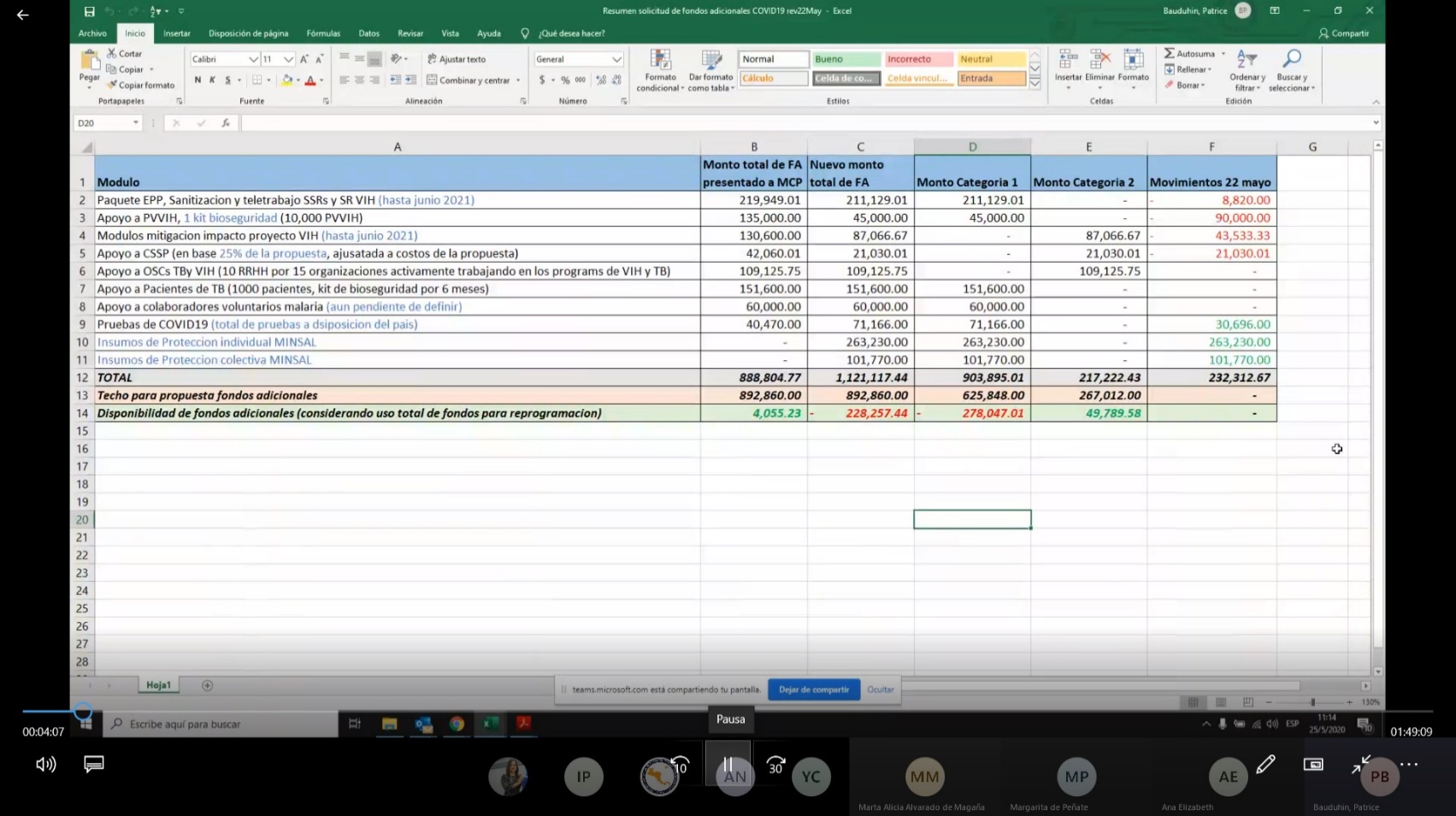 Intervenciones: Dra. Ana Isabel Nieto: Se ha hecho un ajuste en el rubro de equipos de bioseguridad y protección colectiva y lo hemos dejado exclusivamente para la atención a personas que llegan a pasar consulta, que serían frascos de alcohol gel, jabón líquido para consultorios y áreas de espera y  en insumos de bioseguridad y protección individual se ha reducido al mínimo, con equipos de protección facial, quedando pro $86, 512 dólares, con las pruebas no podemos modificarlas, son $71,186 dólares que estarán en función de la población en general y poblaciones clave que requieran la toma de la prueba. Lic. Patrice Bauduhin: Alguien sugirió que nos mantuvieran en $40 mil en las pruebas, pero según su propuesta es optar por toda la cantidad de pruebas disponibles. Dra. Ana Isabel Nieto: Estamos optando por las pruebas GeneXpert y las thermofisher.Lic. Patrice Bauduhin: ¿en los insumos de protección individual se propone los insumos de atención a usuarios solo en VICITS?Dra. Ana Isabel Nieto: De las VICITS (20); de las CAI (10) y de las Clínicas amigables (20). Calculando 10 mil personas que lleguen a pasar consulta los insumos serian para alrededor de 6 meses.Lcda. Marta Alicia de Magaña: ¿y esto no va con la línea que habla de las PASTM?Dra. Ana Isabel Nieto: Hay que ver quien hará entrega de los kit de bioseguridad y adonde se entregaran, hay que definirlo, lo que les menciono es para los usuarios de las Clínicas.Lic. Patrice Bauduhin: Sugiero entonces que los kit de bioseguridad vayan a las CAI, y los otros insumos a las VICITS y las clínicas amigables y de esta manera si se estuvieran cubriendo 20 mil personas.Lcda. María Isabel Mendoza: Recordemos que esto debe pasar a revisión de gerencia y del ministro, considero que deberíamos hacer el cuadro de insumos y materiales de PLAN y los de MINSAL, para ver los que están en común. Lic. Patrice Bauduhin: Sugiero que primero terminemos de ver a nivel macro y después lo vemos detallado. Dra. Ana Isabel Nieto: De los $365 mil propuestos para los rubros de protección individual se reduce a $117, 512 dólares. en la solicitud de colectivo ya no se adquirirá Lic. Patrice Bauduhin: Con esto ya quedamos a solo $82 mil por encima. Nosotros nos mantenemos en base a lo propuesto, quedando el monto de $163 mil dólares para las necesidades establecidas en el sentido de que sin esos insumos no podemos salir a campo, ya que el personal estaría expuesto. Todo lo que es el tema de mitigación se esa dejando en categoría 2Dra. Ana Isabel Nieto: En la reunión del viernes hablamos de un presupuesto de $436, 166 dólares incluyendo las pruebas, hemos realizado ajustes y hemos bajado casi al 50% de la propuesta inicial y considerar que no son 18 meses, esto termina el 30 de junio del 2021, pero más allá de esta fecha no se puede ejecutar nada. Lic. Patrice Bauduhin: La propuesta de sanitización solo durara 9 meses, ya se eliminaron los 6 meses que no se puede ejecutar. La comparación no se puede hacer de la discusión del viernes, pues fue depurado anteriormente, debe ser un ejercicio colectivo que garantice que podamos llegar al cumplimiento de las metas.  Lcda. Yanira Chita Orellana: Con respecto a la línea para aporte al programa de TB se eleva el monto, es de considerar las veces que un paciente de TB visita el centro de salud, la diferencia entre paciente VIH y TB es que al de VIH le dan el medicamento para llevar a casa, por lo que se han considerado los pastilleros para los pacientes de TB. Si el paciente no tiene ninguna comorbilidad debe llegar al centro de salud. Lic. Patrice Bauduhin: La propuesta es que los módulos de mitigación de impacto ($87,066), el apoyo a CSSP ($21,030) y el apoyo a las OSC de VIH y de TB ($19,125) se trasladen a prioridad 2. Dra. Margarita de Peñate: Me parece bien el trabajo realizado, es un trabajo duro, pero buscando el bienestar de las poblaciones, es importante que se consideren las organizaciones que trabajan en respuesta a la TB y también especialmente para los pacientes de TB.Lcda. Marta Alicia de Magaña: Hay que hacer la revisión detallada del presupuesto, además, habrá que dejar claro que los kit serán distribuidos desde MINSAL. También hay que revisar la otra parte del proceso, que son los documentos de la SF. Lic. Patrice Bauduhin: Esta puede ser otra propuesta de modificación. 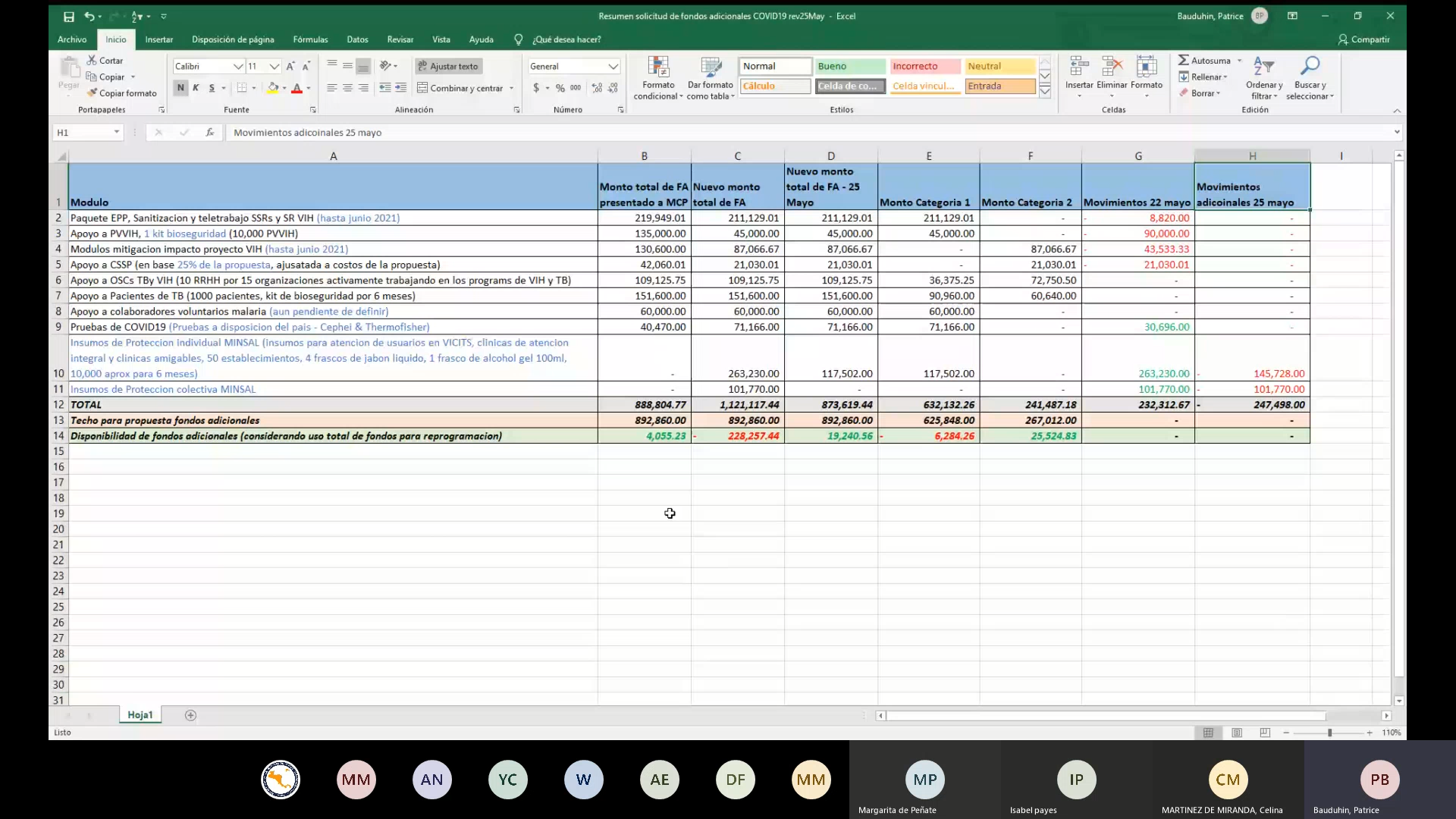 Dra. Celina de Miranda: Entiendo la necesidad de pasar algunos insumos a categoría 2, pero considero que no se puede jugar con los números de insumos para pacientes y usuarios. Hay que priorizar las poblaciones. El tema de mitigación si puede ir a categoría 2.Lcda. Maria Isabel Mendoza: Solo comentar que se debe ampliar o aclarar la nota que envió el MCP al Señor Ministro, ya que él considera que los fondos han sido asignados según nota MINSAL COVID19. Así que cualquier negociación que se está haciendo sin aclararle previamente tendríamos problemas en la presentación de propuesta como MINSAL. El sábado me solicitaron el detalle de lo que se comprara con esos fondos porque existen mucha demanda en los hospitales porque a nivel nacional se están incrementando los casos, son nuevos titulares y hay que explicarles la dinámica de las subvenciones con el FM. Como RP existe un gran compromiso y las autoridades están bien a la expectativa sobre el buen uso de los fondos y en lo que firman por lo que es necesario hacer algo como MCP para no frustrar este proceso, se necesita al detalle en el formato del FM lo que comprará Plan Internacional y nos lo envíen para completar la herramienta del presupuesto.Lcda. Marta Alicia de Magaña: ¿Cual sugieren que sea la vía para aclarar este punto, una fono conferencia con el gerente de operaciones, otra carta aclaratoria o una fono conferencia con GP del FM?Dra. Ana Isabel Nieto: La nota aclaratoria para el ministro con las especificaciones de la ayuda de parte del donante para que tengan mayor claridad o también que se convoque a GGO a una llamada con MCP y FM.Dra. Celina de Miranda: En el marco del correo enviado por el Ing. Lara, podemos aprovechar este espacio y responder al respecto y desglosar lo que la GP del FM nos hizo, sobre los montos y la asignación para MINSAL.  Dra. Ana Isabel Nieto: Esperemos que el Gte de operaciones responda el correo y luego pedimos la fono conferencia a al GP del FM para el miércoles. Acuerdos: Lcda. Marta Alicia de Magaña enviará correo al gerente de operaciones del MINSAL para solicitar fono conferencia con el comité para presentación de avances de la SF y aclarar desglose de la distribución del presupuesto de la SF COVID19.Se comparten los archivos trabajados este día, para que el área financiera de MINSAL haga la revisión detallada del presupuesto. *Nota: ver archivo excel de presupuesto trabajado este día.Punto 3: Lugar y fecha Próxima reuniónLa próxima reunión se programa para el 26 de mayo, para lo cual se enviarán datos logísticos vía correo electrónico a través de la Directora Ejecutiva. FIRMA:Dra. Celina de MirandaCoordinadora- Comité de propuestas VIH